GREENWOOD PUBLIC SCHOOL, ADITYAPURAM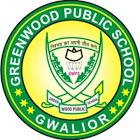 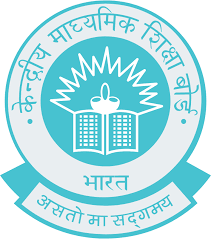 OUR MOTTO-DEVELOPMENT WITH DELIGHTDATESHEET FOR SECOND TERM EXAMINATION (2023-24) CLASS I-VPOINTS TO REMEMBERClear your dues and collect your roll card before the commencement of exam.Come to school in proper uniform during exams.Carry proper stationery including pen, pencil, eraser, sharpener, ruler, etc. and colour pencil for map work if required.On all exam days, school will get over at 12:30pmOn non exam days, school will remain closed for students.In case of absence, Exam will not be taken again.MOST IMPORTANTReporting Timings: 8:30am sharp on all daysResult Declaration:- 22nd March 2024 Timings:-10:00 am to 12:00noon.GREENWOOD PUBLIC SCHOOL, ADITYAPURAMOUR MOTTO-DEVELOPMENT WITH DELIGHTDATESHEET FOR SECOND TERM EXAMINATION (2023-24) CLASS I-VPOINTS TO REMEMBERClear your dues and collect your roll card before the commencement of exam.Come to school in proper uniform during exams.Carry proper stationery including pen, pencil, eraser, sharpener, ruler, etc. and colour pencil for map work if required.On all exam days, school will get over at 12:30pmOn non exam days, school will remain closed for students.In case of absence, Exam will not be taken again.MOST IMPORTANTReporting Timings: 8:30am sharp on all daysResult Declaration:- 22nd March 2024 Timings:-10:00 am to 12:00noon.New Session commences:- 28th March 2024 Timings 7:30am – 1:30pm For Drawing, carry colours of your choice. Chart paper will be provided by the school.TIPS TO STAY HEALTHY DURING EXAMStock up your fridge with apples, green veggies, and so forth, so that you’ll have lots of great option during study break. Try going for a walk or a quick jog as a change of pace every morning Take naps to give yourself some mental and physical rest.Stay well hydrated. Choose your beverage well, though. Caffeine and sugar should be kept to a minimum.Make breakfast, your new study buddy.Stay away from Big & oily meals.Eat at regular intervals.TIPS TO MINIMIZE STRESS AND MAXIMIZE LEARNING DURING EXAMS1. Meditate2. Get your body moving3. Practice healthy eating 4. Stay hydrated 5. Get out in nature and enjoy fresh air 6. Take more consistent breaks 7. Practice good sleep hygiene8. Avoid cramming 9. Study to learn, not for high marks 10. Avoid Distractions 11. Focus on one thing at a time 12. Create a study plan 13. Stay positive and confident 14. Listen to relaxing music 15. Remember to Laugh and Lighten UpWISHING YOU GOOD LUCK!!!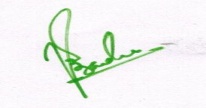 PRINCIPALNew Session commences:- 28th March 2024 Timings 7:30am – 1:30pm For Drawing, carry colours of your choice. Chart paper will be provided by the school.TIPS TO STAY HEALTHY DURING EXAMStock up your fridge with apples, green veggies, and so forth, so that you’ll have lots of great option during study break. Try going for a walk or a quick jog as a change of pace every morning Take naps to give yourself some mental and physical rest.Stay well hydrated. Choose your beverage well, though. Caffeine and sugar should be kept to a minimum.Make breakfast, your new study buddy.Stay away from Big & oily meals.Eat at regular intervals.TIPS TO MINIMIZE STRESS AND MAXIMIZE LEARNING DURING EXAMS1. Meditate2. Get your body moving3. Practice healthy eating 4. Stay hydrated 5. Get out in nature and enjoy fresh air 6. Take more consistent breaks 7. Practice good sleep hygiene8. Avoid cramming 9. Study to learn, not for high marks 10. Avoid Distractions 11. Focus on one thing at a time 12. Create a study plan 13. Stay positive and confident 14. Listen to relaxing music 15. Remember to Laugh and Lighten UpWISHING YOU GOOD LUCK!!!PRINCIPALDATESDAYSIIIIIIIVV01/02/2024THURSDAYGK (O) GK (O)GK (O)GK (O) GK (O) 03/02/2024SATURDAYDRAWINGDRAWINGDRAWINGDRAWINGDRAWING27/02/2024TUESDAYHINDIENGLISHENGLISHMATHSSCIENCE29/02/2024THURSDAYMATHSMATHSMATHSSOCIAL SCIENCESOCIAL SCIENCE02/03/2024SATURDAYEVSEVSEVSHINDIHINDI05/03/2024TUESDAYENGLISHHINDIHINDISCIENCEENGLISH07/03/2024THURSDAYCOMPUTER (O)COMPUTER (O)COMPUTER (Theory)ENGLISHMATHS09/03/2024SATURDAY---COMPUTER (Theory)COMPUTER (Theory)DATESDAYSIIIIIIIVV01/02/2024THURSDAYGK (O) GK (O)GK (O)GK (O) GK (O) 03/02/2024SATURDAYDRAWINGDRAWINGDRAWINGDRAWINGDRAWING27/02/2024TUESDAYHINDIENGLISHENGLISHMATHSSCIENCE29/02/2024THURSDAYMATHSMATHSMATHSSOCIAL SCIENCESOCIAL SCIENCE02/03/2024SATURDAYEVSEVSEVSHINDIHINDI05/03/2024TUESDAYENGLISHHINDIHINDISCIENCEENGLISH07/03/2024THURSDAYCOMPUTER (O)COMPUTER (O)COMPUTER (Theory)ENGLISHMATHS09/03/2024SATURDAY---COMPUTER (Theory)COMPUTER (Theory)